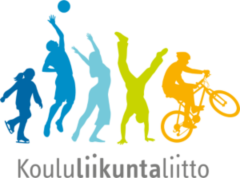 Satakunnan piiriPORIN KAUPUNGIN KOULUJEN ja KLL:N SATAKUNNAN PIIRINOMAN TANSSIN KISATPORIN URHEILUTALOLLA keskiviikkona 17.4.2024 klo 9.45 alkaen	Power Mover-tanssikilpailussa oppilaat itse suunnittelevat tanssiesityksensä. Sarjoja on alakoululaisille, yläkoulu/lukiolaisille, pienille ja isoille ryhmille. 	Säännöt:	Kaikissa sarjoissa on valmiiksi annettu teema, jota mukaillen koululaisryhmät	suunnittelevat, toteuttavat ja harjoittelevat omat tanssiesityksensä. 	Tanssiesityksen kesto A1 ja C1 (1-3.lk) -sarjoissa 1.30-2.30 minuuttia, muissa sarjoissa 2-3 min (huom! enintään 3 min). 	Tanssilaji ja musiikki ovat vapaasti valittavissa. Oppilaat suunnittelevat oman koreografian ja valitsevat siihen sopivan musiikin. Yhtenäisyys, asut, kaikille sopivat liikkeet ja musiikki vaikuttavat onnistumiseen.	Tanssin on oltava uusi, mutta sitä voidaan esittää ennen kisaa koulun omissa tapahtumissa. Alakoulusarjoissa opettaja voi avustaa esityksen teossa.	Esityksen on oltava ikäkaudelle sopiva ja sovelluttava koulun eettisiin arvoihin.	Sarjat Porin aluekisassa:	(HUOM! Sarjat ovat samat kuin valtakunnallisen KLL:n Power Mover -tanssikisan sarjat; kaikissa sarjoissa teemana tunnetilat)	A1-sarja: alakoulun 1.-2. lk., isot ryhmät, 7-12 tanssijaa, teemana tunnetilat	A2-sarja: alakoulun 3.-6. lk., isot ryhmät, 7-12 tanssijaa, teemana tunnetilat	B-sarja: yläkoulun ja toisen asteen isot ryhmät, 4-12 tanssijaa, teemana tunnetilat	C1-sarja: alakoulun 1.-2. lk., pienryhmät, 3-6 tanssijaa, teemana tunnetilat	C2-sarja: alakoulun 3.-6. lk., pienryhmät, 3-6 tanssijaa, teemana tunnetilat	D-sarja: yläkoulun ja toisen asteen oppilaat, pienryhmä 2-3 tanssijaa, teemana tunnetilat	Porin ulkopuolisten koulujen ryhmien on mahdollista osallistua kisaan myös videokarsintana.	Kaikkien tanssiryhmään kuuluvien koululaisten on oltava samasta koulusta tai oppilaitoksesta. Poikkeuksena isojen ryhmien tanssijoiden määrän rajoitukseen on seuraava kevennys: jos tanssiryhmä on samalta luokalta (esim. 3C tai 5A), saa koko luokka osallistua yhtenä ryhmänä. Soittajina ja lavastajina olevia koululaisia voi olla ryhmän enimmäismäärän lisäksi mukana ja heitä ei lasketa ryhmään kuuluviksi.Ilmoittautuminen tapahtuu tämän linkin kautta: https://www.lyyti.in/PowerMover2024Ilmoittautuminen päättyy 21.3.2024. Musiikki lähetetään jo ilmoittautumisen yhteydessä Koululiikuntaliittoon MP3-muodossa. Kuvausluvat. Ryhmiltä pyydetään kuvausluvat ilmoittautumisten yhteydessä. Jos lupaa ei         anneta, tulee näistä ryhmistä toimittaa juontajalle sekä kuvaajalle lista. Juontaja toteaa aina esityksen aluksi, jos kuvauslupaa ei ole. Näin yleisö ja kuvaaja pysyvät ajan tasalla kuvaustilanteesta. 	Porin kisojen sarjojen parhaat (1-2(-3) parasta) saavat kutsun valtakunnalliseen Power Mover –finaaliin (Vaasa 22.5.2024). Huom! Vuoden 2023 kilpailuista saadun palautteen perusteella on päätetty, että A1 ja C1-sarjoista ei jatketa finaaliin, vaan he kilpailevat vain aluetasolla eli Porin/Satakunnan omissa kilpailuissa.                      Timo Stenfors			KLL:n Satakunnan piiri			0442368415